Seeking Junior level assignments in client servicing/Business development / Marketing & Sales with a reputed Organization,ObjectiveCommitted to an unflinching mission of developing myself as a hardworking, truthful, creative, self-motivated professional of competence and Action awakened consciousness that organizations look for today and to work in the organization where job is challenging and opportunities are limitless to prove my metals, where chances of growth are boundless.Business Skills Conceptualizing and implementing plans / objectives in sync with vision and mission.Implementing activities for achievement of Client and organizational goal in terms of service and profitability.Planned and developed the process automation system for service delight and excellence.Independently setup and managed multiple divisions across verticals.In-depth understanding of client briefs as well as serviced clients ensuring service excellence and clients delight. Exploited alternative channels to penetrate the market with innovative and cost effective solutions. ScholasticsEmployment RecitalACE CLOTHING PVTAccountabilities:Answer customers' questions about products, prices, availability, and credit terms. Emphasize product features based on customers' needs and technical knowledge of Product capabilities and limitations. Assist customers in making product selections. Collaborate with colleagues to exchange information such as selling strategies and marketing information. . MASS MANPOWERAccountabilities:Maintained regular contact Work according to targets.Solve the client problem & help them with proper guidance.Understanding Clients Requirements, Helping them out appropriately.VODAFONEAccountabilities:Maintained regular contact with Key ClientsHandled correspondence related to all selling activitiesSolve the customer query within time frame of 24 hoursselling all types of POSTPAID and PREPAID sim cards to clientsNEW ERA BOOKSHOPAccountabilities:Maintained regular contact with Key ClientsAnswer customers' questions about products, prices, availability, and credit terms. Understanding Clients Requirements, Helping them out appropriately.Assist customers in making product selections.PROFESSIONAL QUALIFICATIONCompleted One year diploma course from BTEC (HNC) from (FIAT) Frankfinn Institute of Airhostess training, in AVIATION, HOSPITALITY AND TRAVEL MANAGEMENT.Special SkillGood in English, Urdu, Hindi & Marathi languages ( read, write & speak )Well verse with Microsoft office, Internet. Personal DossierDate of Birth          	: 07-04-1985Marital Status       	: singleNationality	           	: IndianClick to send CV No & get contact details of candidate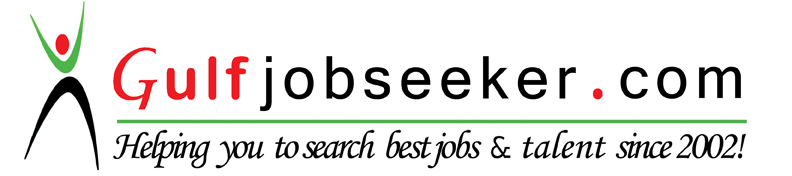 EXAMUniversity YEARS.Y.BcomMumbai2006CompanyPosition Working YearExperienceACE Clothing pvt.Counter Sale ( Clothier) 2011-20132 YearsMASS ManpowerTele Caller2010-20111 YearVODAFONESales Executive2009-20101 YearsNEW ERA BOOKSHOPSALESMAN2014-20162 Years